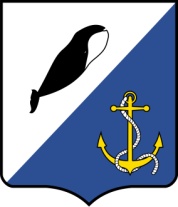 АДМИНИСТРАЦИЯ ПРОВИДЕНСКОГО ГОРОДСКОГО ОКРУГАПОСТАНОВЛЕНИЕНа основании Федерального закона от 21 декабря 1994 г. № 69-ФЗ «О пожарной безопасности», Федерального закона от 06 октября 2003 г. № 131-ФЗ «Об общих принципах организации местного самоуправления в Российской Федерации», постановления Правительства Российской Федерации от 16 сентября 2020 г. № 1479 «Об утверждении Правил противопожарного режима в Российской Федерации», Свода правил СП 486.1311500.2020 «Системы противопожарной защиты. Перечень зданий, сооружений, помещений и оборудования, подлежащих защите автоматическими установками пожаротушения и системами пожарной сигнализации. Требования пожарной безопасности», Администрация Провиденского городского округаПОСТАНОВЛЯЕТ:1. Утвердить Порядок установки и поддержания в исправном состоянии автономных дымовых пожарных извещателей в комнатах квартир и жилых домов, не подлежащих защите системой пожарной сигнализации и (или) системой оповещения и управления эвакуацией людей при пожаре, в которых проживают многодетные семьи, семьи, находящиеся в трудной жизненной ситуации, в социально опасном положении на территории Провиденского городского округа, согласно приложению к настоящему постановлению.2. Признать утратившими силу:2.1. Постановление Администрации Провиденского городского округа от 26 августа 2020 г. № 239 «Об обеспечении жилых помещений граждан, проживающих на территории Провиденского городского округа, автономными пожарными извещателями».2.2. Постановление Администрации Провиденского городского округа от 23 ноября 2020 г. № 324 «О внесении изменений в постановление Администрации Провиденского городского округа от 26 августа 2020 года № 239 «Об обеспечении жилых помещений граждан, проживающих на территории Провиденского городского округа, автономными пожарными извещателями».3. Обнародовать настоящее постановление в информационно-телекоммуникационной сети Интернет на официальном сайте Провиденского городского округа.4. Настоящее постановление вступает в силу со дня обнародования.5. Контроль за исполнением настоящего постановления возложить на отдел гражданской обороны, чрезвычайных ситуаций и антитеррористической защищенности Администрации Провиденского городского округа (Романенко А.А.).Приложениек постановлению Администрации Провиденского городского округаот 05 апреля 2024 г. № 135ПОРЯДОКустановки и поддержания в исправном состоянии автономных дымовых пожарных извещателей в комнатах квартир и жилых домов, не подлежащих защите системой пожарной сигнализации и (или) системой оповещения и управления эвакуацией людей при пожаре, в которых проживают многодетные семьи, семьи, находящиеся в трудной жизненной ситуации, в социально опасном положении на территории Провиденского городского округа1. Настоящий Порядок разработан в целях реализации полномочий органов местного самоуправления по предотвращению гибели людей при пожарах путем проведения профилактического мероприятия – установки и поддержания в исправном состоянии автономных дымовых пожарных извещателей (далее – АДПИ) в комнатах квартир и жилых домов, не подлежащих защите системой пожарной сигнализации и (или) системой оповещения и управления эвакуацией людей при пожаре (далее – жилые помещения), в которых проживают многодетные семьи, семьи, находящиеся в трудной жизненной ситуации, в социально опасном положении, на территории Провиденского городского округа.2. АДПИ устанавливаются в жилых помещениях, занимаемых на законных основаниях многодетными семьями, семьями, находящимися в социально опасном положении, трудной жизненной ситуации за счет средств действующих государственных программ, бюджета Провиденского городского округа, а также за счет средств, формируемых за счет других источников (включая пожертвования частных лиц и организаций).3. Формирование (уточнение) адресного списка жилых помещений, расположенных на территории Провиденского городского округа, которые подлежат обеспечению АДПИ, (далее – Адресный список, приложение 1 к настоящему Порядку) осуществляется Рабочей группой по обеспечению АДПИ жилых помещений на территории Провиденского городского округа (далее – Рабочая группа) на основании сведений, полученных от государственных органов исполнительной власти и органов местного самоуправления не реже одного раза в год путем заполнения (уточнения) значений столбцов 1-7. 4. Состав Рабочей группы определяется решением Комиссии по предупреждению и ликвидации чрезвычайных ситуаций и обеспечению пожарной безопасности Провиденского городского округа (далее – КЧС и ПБ) не реже одного раза в год. 5. Количество АДПИ, необходимых для жилого помещения принимается равным количеству комнат в квартире (жилом доме), занимаемом на законном основании многодетной семьей, семьей, находящиеся в трудной жизненной ситуации, в социально опасном положении.6. Уведомление граждан о планируемой установке АДПИ в жилых помещениях осуществляется путем направления Уведомления о включении жилого помещения в Адресный список (далее – Уведомление, приложение 2 к настоящему Порядку), подписанного руководителем Рабочей группы. 7. Уведомления вручаются гражданам лично при проведении поквартирных обходов представителями Рабочей группы. При невозможности вручения Уведомления лично оно направляется заказным письмом с уведомлением о вручении. Отметка о дате вручения (направления заказным письмом) Уведомления проставляется в графе 8 Адресного списка. 8. Установка АДПИ и передача их гражданам производится в согласованную с гражданами дату и оформляется Актами установки АДПИ в жилом помещении (приложение 3 к настоящему Порядку). Отметка о дате установки АДПИ в жилом помещении проставляется в графе 9 Адресного списка.9. В случае, если гражданин, проживающий на законных основаниях в жилом помещении, включенном в Адресный список, не согласен на установку АДПИ, им предоставляется Заявление об отказе от установки АДПИ (приложение 4 к настоящему Порядку). Отметка об отказе гражданина от установки АДПИ и дате заявления об отказе проставляется в графе 10 Адресного списка.10. Приобретение, доставка и установка АДПИ (источников электропитания к ним), а также замена вышедших из строя АДПИ (источников электропитания к ним) осуществляется в пределах средств, предусмотренных пунктом 2 настоящего Порядка, путем заключения контрактов на поставку и (или) сервисное обслуживание АДПИ с юридическими или физическими лицами.11. Рабочая группа организует и ведет учет АДПИ, установленных в жилых помещениях, в которых проживают многодетные семьи, семьи, находящиеся в трудной жизненной ситуации, в социально опасном положении, на территории Провиденского городского округа, а также ежегодный контроль наличия и работоспособности указанных АДПИ.12. Результаты работы по установке и поддержанию в исправном состоянии АДПИ в комнатах квартир и жилых домов, не подлежащих защите системой пожарной сигнализации и (или) системой оповещения и управления эвакуацией людей при пожаре, в которых проживают многодетные семьи, семьи, находящиеся в трудной жизненной ситуации, в социально опасном положении на территории Провиденского городского округа, рассматриваются КЧС и ПБ не реже 1 раза в год.Приложение 1к Порядку установки и поддержания в исправном состоянии автономных дымовых пожарных извещателей в комнатах квартир и жилых домов, не подлежащих защите системой пожарной сигнализации и (или) системой оповещения и управления эвакуацией людей при пожаре, в которых проживают многодетные семьи, семьи, находящиеся в трудной жизненной ситуации, в социально опасном положении на территории Провиденского городского округаАдресный списокжилых помещений, расположенных на территории Провиденского городского округа, которые подлежат обеспечению АДПИПриложение 2к Порядку установки и поддержания в исправном состоянии автономных дымовых пожарных извещателей в комнатах квартир и жилых домов, не подлежащих защите системой пожарной сигнализации и (или) системой оповещения и управления эвакуацией людей при пожаре, в которых проживают многодетные семьи, семьи, находящиеся в трудной жизненной ситуации, в социально опасном положении на территории Провиденского городского округаУВЕДОМЛЕНИЕ №___Уважаемый (ая) ______________________________ !В соответствии с Порядком установки и поддержания в исправном состоянии автономных дымовых пожарных извещателей в комнатах квартир и жилых домов, не подлежащих защите системой пожарной сигнализации и (или) системой оповещения и управления эвакуацией людей при пожаре, в которых проживают многодетные семьи, семьи, находящиеся в трудной жизненной ситуации, в социально опасном положении на территории Провиденского городского округа, утвержденным постановлением Администрации Провиденского городского округа от «___» апреля 2024 г. №___  уведомляю Вас о том, что на основании п. 85.1 постановления Правительства Российской Федерации от 16 сентября 2020 г. № 1479 «Об утверждении Правил противопожарного режима в Российской Федерации», в комнатах квартир и жилых домов, не подлежащих защите системой пожарной сигнализации и (или) системой оповещения и управления эвакуацией людей при пожаре, в которых проживают многодетные семьи, семьи, находящиеся в трудной жизненной ситуации, в социально опасном положении должны быть установлены и находиться в исправном состоянии автономные дымовые пожарные извещатели (далее – АДПИ).На основании сведений, полученных от государственных органов исполнительной власти и органов местного самоуправления, жилое помещение, занимаемое на законных основаниях членами Вашей семьи, расположенное по адресу: Провиденский городской округ, _______________________________________________________________________ включено в адресный список жилых помещений расположенных на территории Провиденского городского округа, которые подлежат обеспечению АДПИ. Для установки АДПИ предлагаю Вам предоставить сотрудникам, уполномоченным на установку АДПИ в жилых помещениях, доступ в жилое помещение, занимаемое на законных основаниях членами Вашей семьи, в период с ___________________________________ до ____________________________________. При отказе от установки АДПИ Вам необходимо оформить письменный отказ от установки АДПИ согласно приложению к настоящему Уведомлению.С уважением,Приложение 3к Порядку установки и поддержания в исправном состоянии автономных дымовых пожарных извещателей в комнатах квартир и жилых домов, не подлежащих защите системой пожарной сигнализации и (или) системой оповещения и управления эвакуацией людей при пожаре, в которых проживают многодетные семьи, семьи, находящиеся в трудной жизненной ситуации, в социально опасном положении на территории Провиденского городского округаАКТустановки АДПИ в жилом помещенииНастоящий акт составлен представителем установщика АДПИ _____________________________________________________________________________(фамилия, имя, отчество)и собственником (нанимателем) жилого помещения, расположенного по адресу: 
_______________________________, ул. ___________________________, дом ____, кв. __  ____________________________________________________________________________(фамилия, имя, отчество)в том, что «______»___________________________ 202__ года представителем установщика АДПИ в присутствии собственника (нанимателя) жилого помещения произведена установка АДПИ в указанном жилом помещении в количестве ____ (______________________) штук, а также проверка их комплектности и работоспособности.Все установленные АДПИ укомплектованы источниками электропитания, исправны и работоспособны.Представитель установщика_______________						_________________________	(дата)				(подпись)			(расшифровка подписи)Собственник (наниматель) жилого помещения________________					_________________________(дата)				(подпись)			(расшифровка подписи)Приложение 4к Порядку установки и поддержания в исправном состоянии автономных дымовых пожарных извещателей в комнатах квартир и жилых домов, не подлежащих защите системой пожарной сигнализации и (или) системой оповещения и управления эвакуацией людей при пожаре, в которых проживают многодетные семьи, семьи, находящиеся в трудной жизненной ситуации, в социально опасном положении на территории Провиденского городского округаРуководителю рабочей группы по обеспечению АДПИ жилых помещений на территории Провиденского городского округа от ________________________________________________________________________________проживающего (ей)  по адресу: ________________________________________, ул. ________________________дом_____кв.___тел.______________________________________ЗАЯВЛЕНИЕЯ, ___________________________________________________________________________, (фамилия, имя, отчество полностью)отказываюсь от предложенной мне установки АДПИ в жилом помещении, занимаемом на законных основаниях мной и членами моей семьи. Мне разъяснены требования пожарной безопасности, предусмотренные Федеральным законом Российской Федерации от 21.12.1994 № 69-ФЗ «О пожарной безопасности», а также п. 85.1 постановления Правительства Российской Федерации от 16 сентября 2020 г. № 1479 «Об утверждении Правил противопожарного режима в Российской Федерации»._______________						________________________	(дата)				(подпись)			(расшифровка подписи)от 05 апреля 2024 г.№ 135пгт. ПровиденияОб утверждении Порядка установки и поддержания в исправном состоянии автономных дымовых пожарных извещателей в комнатах квартир и жилых домов, не подлежащих защите системой пожарной сигнализации и (или) системой оповещения и управления эвакуацией людей при пожаре, в которых проживают многодетные семьи, семьи, находящиеся в трудной жизненной ситуации, в социально опасном положении на территории Провиденского городского округаГлава администрацииЕ.В. ПодлесныйПодготовил:А.А. РоманенкоСогласовано:О.С. ВолчуковаРазослано: дело; отдел ГО,ЧС и АТЗ, УСП, УФЭиИО, ОНД и ПР по Провиденскому городскому округу,. Отдел социальной поддержки населения в Провиденском городском округе, Провиденский филиал ЧОКСЦОНРазослано: дело; отдел ГО,ЧС и АТЗ, УСП, УФЭиИО, ОНД и ПР по Провиденскому городскому округу,. Отдел социальной поддержки населения в Провиденском городском округе, Провиденский филиал ЧОКСЦОН№п/пАдресФамилия, имя, отчество собственника (нанимателя) жилого помещения  Количество граждан, проживающих в жилом помещении Характеристика жилого помещенияПринадлежность семьи к категорииНеобходимое количество АДПИДата вручения (направления) УведомленияДата установки АДПИПримечание12345678910Образец заполненияОбразец заполненияОбразец заполненияОбразец заполненияОбразец заполненияОбразец заполненияОбразец заполненияОбразец заполненияОбразец заполненияОбразец заполненияпгт. Провидения,ул. Набережная Дежнева, дом 1, кв. 1Иванов Иван Иванович53-комнатная квартира,72 кв.м.Семья в социально опасном положении401.01.2025Отказ от установки АДПИ, заявление от 01.01.2025село Энмелен,ул. Ленина, дом 1Петрова Мария Петровна62-комнатный коттедж,50 кв.м.Многодетная семья301.01.202502.02.2025село Янракыннот,ул. Маркса, дом 1, кв. 1Сидорова Наталья Сергеевна73-комнатный коттедж,72 кв.м.Семья в трудной жизненной ситуации401.01.202502.02.2025«___» _________202__ года.пгт. ПровиденияРуководитель рабочей группы по обеспечению АДПИ жилых помещений на территории Провиденского городского округа